NEW YORK CITY COLLEGE OF TECHNOLOGYTCET TELECOMMUNICATION ENGINEER DEPARTMENTTCET 2220: TRANSMISSION SYSTEMPROFESSOR: VIVIANA VLADUTESCUSMITH CHARTFINAL PROJECT BY SALAM SECKProject 1Guidelines: Please type all the solutions! For the Smith Chart use Tools/ Typewriter to inset symbols or text. Email and UPLOAD your project 1 on your ePortfolio. In addition to this poject you also need to upload Project 2 and the reflections on the seminars/workshops/field trips, and email them to me.A 0.334λ long Z0=50 Ω T-line is terminated in a load ZL=100-j100 Ω. Calculate and use the Smith Chart to find:a)ΓL; 				zL =  =  = 2 – j2 ΓL = 0.62; we determined it from the graph by projecting along the RADIALLY SCALED PARAMETERS. b)VSWR; 			From the same projection also we did find that the VSWR is equal to 4.25 (VSWR = 4.25).c)Zin seen by the source.Zin = (0.55 + j0.89) = 27.5 + j44.5Suppose a Z0=50 Ω T-line is is terminated in a 100 Ω load. Determine the aquired impedance of a quarter-wave matching section of T-line.Find Z1: Z1 =  =  = 70.71ΩSuppose a 50 Ω coaxial cable made with a Teflon dielectric, that must operate  at 800MHz T-line is terminated in a ZL=10-j15 Ω. Use the Smith Chart to Create a matching network by adding a reactive element at a suitable location along the T-line:ZL = 10 – j15ΩF = 800MHzZ0 = R0 = 50ΩzL =  =  = 0.2 – j0.3Ωdetermine the length of the coaxial line  between the load and the capacitor:ynew = 1 - j1.95d= 0.314λ – 0.201λ= 0.113λl= 0.5λ – 0.314λ = 0.186λ + 0.186λ = 0.372λdetermine the value of the series capacitor added to provide an impedance match:1.95j = Xc1.95j = 1.95j = 1.95 = C =  C = 1.02pfYou would like to match a 170Ω load to a 50 Ω T-Line.  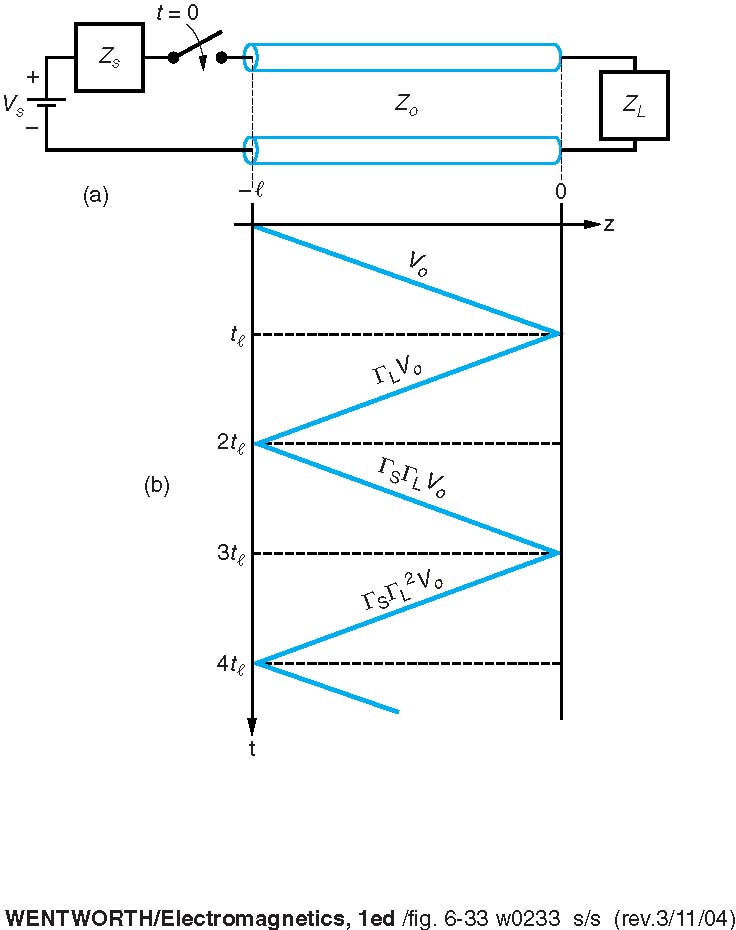 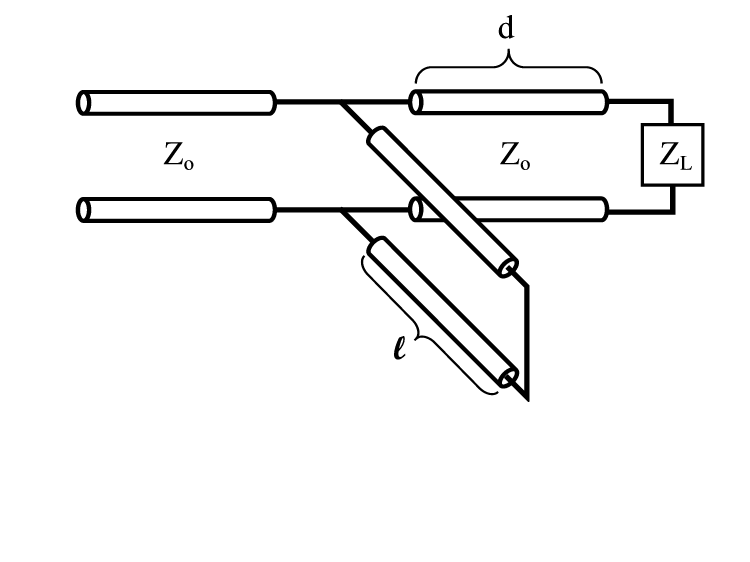 (a) Determine the characteristic impedance required for a quarter-wave transformer.  R10  =  = 92.19ΩZs = 92.19 []Zs = 42.66ΩConsider a 6 cm long 75 Ω transmission line terminated in a 125 Ω load and having a matched source impedance (Zs = 25 Ω).  Propagation velocity on the T-Line is 0.1c.  The source is a 0.4 ns square pulse of amplitude 4V. V+1 =  =  = 3.33VVL =  =  = 5.39VV-1= (V+1) ( = (3.33) (0.62) = 2.06VVOLTAGE STEADY STATE IS:V+1 + V-1 = 3.33V + 2.06V = 5.39V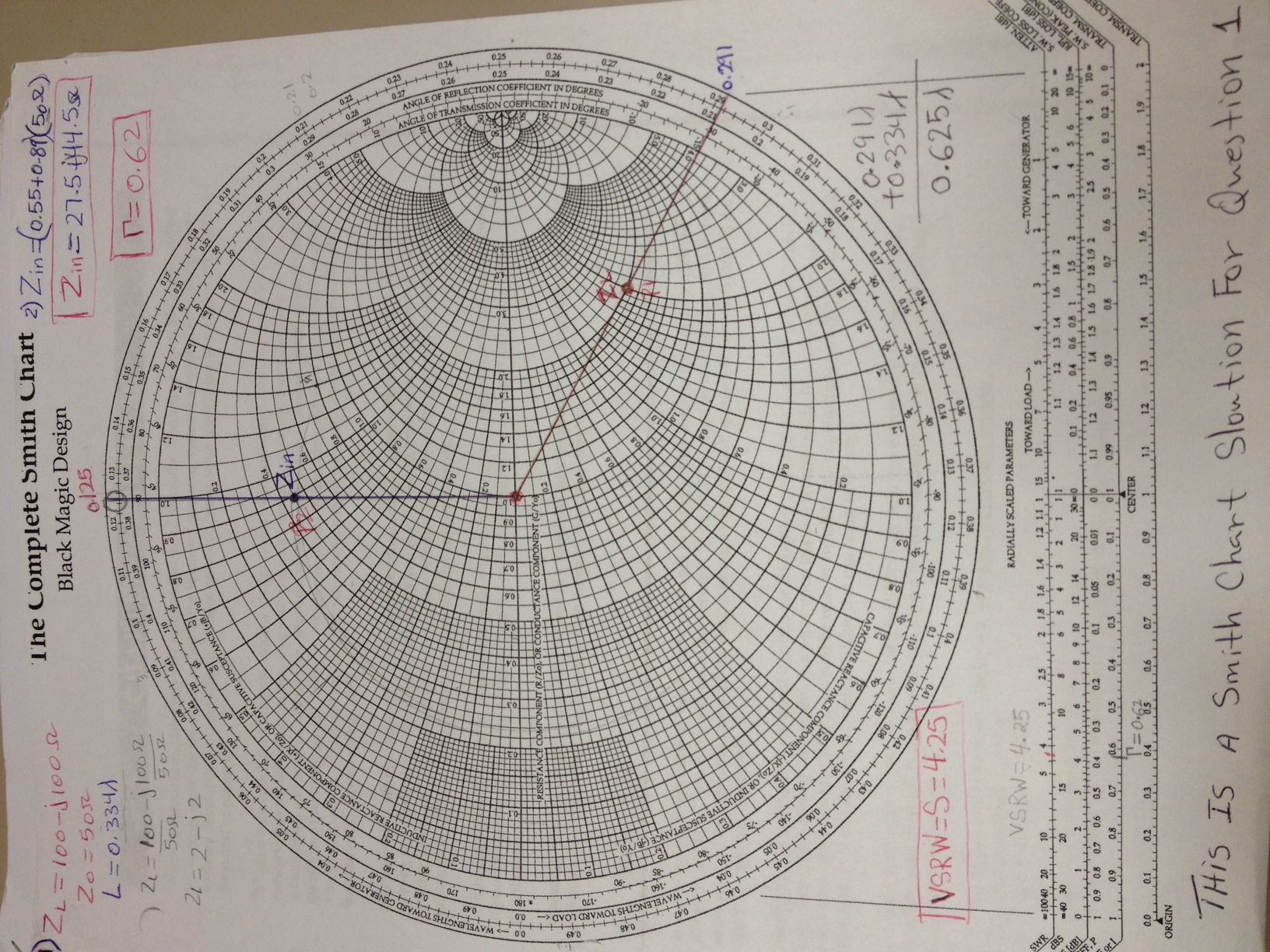 